УКРАЇНАЧЕРНІВЕЦЬКА ОБЛАСНА ДЕРЖАВНА АДМІНІСТРАЦІЯ     ДЕПАРТАМЕНТ ОСВІТИ І НАУКИНАКАЗ    “25” вересня 2020 р.                                                                        №296Про проведення урочистостей «Посвята в слухачі БуковинськоїМалої академії наук учнівської молоді»На виконання планів роботи Департаменту освіти і науки Чернівецької облдержадміністрації та КОПНЗ «Буковинська Мала академія наук учнівської молоді» на 2020 рікН А К А З У Ю:1. Провести урочистості «Посвята в слухачі Буковинської Малої академії наук учнівської молоді» в онлайн форматі 16 жовтня 2020 року о 1500.2.  Керівникам органів управління освітою райдержадміністрацій, міської ради, об’єднаних територіальних громад  проінформувати заклади освіти про проведення урочистостей «Посвята в слухачі Буковинської Малої академії наук учнівської молоді».3. Керівникам закладів освіти забезпечити своєчасне підключення на урочистості  учнів, які зараховані на навчання до КОПНЗ «Буковинська Мала академія наук учнівської молоді» у 2020/2021 н.р. Режим доступу: https://us04web.zoom.us/j/74175450323.4. КОПНЗ «Буковинська Мала академія наук учнівської молоді» (Тріска М.К.) забезпечити належну організацію та проведення урочистостей. 5. Наказ розмістити на інформаційних сайтах Департаменту освіти і науки Чернівецької облдержадміністрації та Буковинської Малої академії наук учнівської молоді.6.  Контроль за виконанням наказу покласти на в.о. заступника директора Департаменту-начальника управління освіти і науки О.Гринюк.Директор Департаменту                                Людвига ЦУРКАН 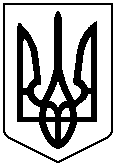 